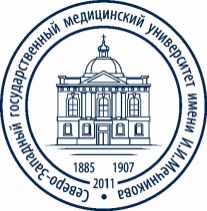 The Federal State Budgetary Educational Institution of Higher Education “North-Western State Medical University named after I. I. Mechnikov” of the Ministry of Health of the Russian FederationInformationfor foreign citizens applying to M.D. course in General Medicine (31.05.01), partly in English on the basis of the contract for the provision of paid educational services Application deadlinefrom September, 14 to October, 16,  2020 Statement of consent to enrollment deadline till October, 27, 2020Entrance examination dates Pre-examination schedule 